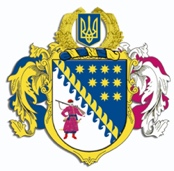 ДНІПРОПЕТРОВСЬКА ОБЛАСНА РАДАVIIІ СКЛИКАННЯПостійна комісія обласної ради з питань сім’ї, молоді та спорту49004, м. Дніпро, просп. Поля, 2ВИСНОВКИ ТА РЕКОМЕНДАЦІЇ № 1/2507 листопада 2023 року12.00Заслухавши та обговоривши інформацію голови постійної комісії обласної ради з питань сім’ї, молоді та спорту Кошляка М.А. стосовно порядку денного засідання постійної комісії, постійна комісія вирішила:    1. Погодити порядок денний.Голова постійної комісії		                                             М.А. КОШЛЯК